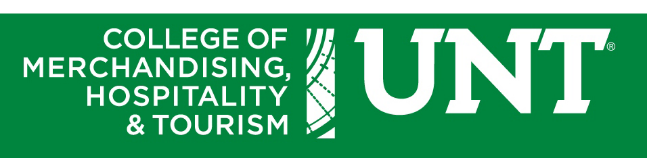 *PLEASE ATTACH YOUR RESUME AND UNOFFICIAL TRANSCRIPT TO THIS APPLICATION FORM.*Return scanned and completed application to Ms. Marissa Zorola at marissa.zorola@unt.eduYour internship must be approved first before you can officially accept your internship.  It should not be assumed that your internship will be automatically approved. You will be contacted by email regarding approval.      *Summer 2021 Application Deadline: Wednesday, May. 26, 2021*        To meet the pre-requisites for the internship class, all majors must have completed 24 hours (8 classes) listed under the “area of specialization” and/or “electives” in your major degree plan with a “C” or better prior to the semester you plan to do your internship, as well as meet the GPA requirement. (Diverse Workforce & Creating Consumer Experiences do not count toward the required 8 classes.) Also, MDSE, HFMD, DRTL, and RETL majors must have completed CMHT 2790 and MDSE 3510. CEXM majors must have completed CMHT 2790 and RETL 4330. To be Completed by the Internship Coordinator:          Date Application Received:________________________________    Approved: Yes ____ No ____    Registration Code: _____________________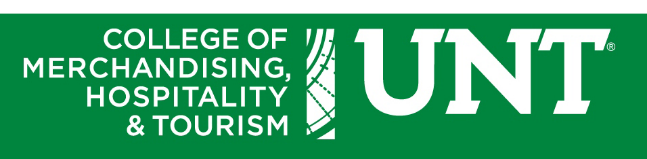 This form must be completed by the employer who has offered the internship experience. Once this form is received along with the student’s internship application, it will be reviewed for approval.  Students should not start working until the internship has been approved. Please either fax this form to Marissa Zorola at 940-565-4348 or scan/e-mail (no photographs) to marissa.zorola@unt.edu. You may also return this completed form to the student for him/her to turn in.  Name of Student requesting consideration to do an Internship for Credit with you__________________________________________Name of Company______________________________________________ Type of Business________________________________Business Address_________________________________________________ City/State/Zip________________________________Located in _______________________________________ Mall/Center (if applicable)Supervisor Name and Title______________________________________________________________________________________ Supervisor e-mail___________________________________   Supervisor Phone: __________________________________________What are the areas of expertise that the supervisor has? ___________________________________________________________________________________________________________________________________________________________________________Title of Internship Position_______________________________________________________  Is this internship paid?  Yes_____   No_____     If paid, what will the pay rate be?_____________________________If unpaid, please review the Department of Labor Fair Labor Standards Act Criteria below.For unpaid internships in the “for-profit” sector, there are six criteria articulated in the Fair Labor Standards Act by the Department of Labor (DOL) that must be met.  Please review the Fair Labor Standards Act (FSLA Fact Sheet provided by the U.S. Department of Labor – http://www.dol.gov/whd/regs/compliance/whdfs71.htm).  These six criteria must be met in order for an unpaid internship to be considered for approval.  If you have specific questions regarding the FSLA, please consult with your attorney.The following six criteria must be applied when making this determination: The internship, even though it includes actual operation of the facilities of the employer, is similar to training which would be given in an educational environment;The internship experience is for the benefit of the intern; The intern does not displace regular employees, but works under close supervision of existing staff;The employer that provides the training derives no immediate advantage from the activities of the intern; and on occasion its operations may actually be impeded; The intern is not necessarily entitled to a job at the conclusion of the internship; and The employer and the intern understand that the intern is not entitled to wages for the time spent in the internship.As a provider of an internship that is being considered for University credit, I verify that my unpaid internship experience meets all six criteria of the FLSA listed above.Employer Signature_________________________________ Printed Name_______________________________ Date___________Criteria for an Experience to Be Defined as an Internship for CreditTo ensure that an experience is educational, and thus eligible to be considered for-credit, all of the following criteria must be met:The experience must be an extension of the classroom: a learning experience that provides for applying the knowledge the intern has gained in their major field of study. It must not be only to advance the operation of the employer or be the work that a regular employee would routinely perform.The skills and knowledge learned must be transferable to other future employment settings within the intern’s major.The experience has a defined beginning and end, and a specific job description with desired qualifications.There are clearly defined learning objectives/goals related to the professional goals of the student’s academic coursework.There will be supervision by a professional with expertise and educational and/or professional background in the field of the experience.There will be routine feedback by the experienced supervisor to the intern.There will be resources, equipment, and facilities provided by the host employer that support learning objectives/goals.  Students will not be asked to provide personal computer equipment, supplies, or other items necessary to use in this learning experience.As a provider of an internship that is being considered for University credit, I verify that the internship will meet all seven criteria.Employer Signature___________________________________ Printed Name_____________________________ Date___________Please provide a DETAILED JOB DESCRIPTION of the MAJOR PROJECTS and RESPONSIBILITIES/LEARNING OBJECTIVES that will be provided in this internship experience. Please Be Specific. The more detail that can be included will be extremely helpful in determining if the internship meets approval requirements for internship credit. Feel free to provide an attachment, if needed. The Internship Coordinator may contact you for clarification or additional information.________________________________________________________________________________________________________________________________________________________________________________________________________________________________________________________________________________________________________________________________________________________________________________________________________________________________________________________________________________________________________________________________________________________________________________________________________________________ ____________________________________________________________________________________________________Is this student currently working or has worked for your company before?  Yes______  No______   If yes, how many months/years approximately?______  How will this internship experience be significantly different and provide several new learning experiences from their previous/current responsibilities? _____________________________________________________________________________________________________________________________________________________________________________________________________________________________________________________________________________________________If you have a formal internship program, how many hours per week (on average) will the student work? _____ How many weeks do you require?______ Does your company have a specific start and end date for your internship?  Yes_____ No_____ If yes, what are the dates?______________________________________________ Are these dates flexible?  Yes_____ No _____What should be the potential skills sets developed and competencies learned after a student completes your company’s internship?
______________________________________________________________________________________________________________________________________________________________________________________________________________________
___________________________________________________________________________________________________________How do you see this internship experience relating to a major in merchandising, home furnishings merchandising, or digital retailing, as well as assisting the student in obtaining a career after graduation?________________________________________________________________________________________________________________________________________________________________
Employer Signature____________________________________ Printed Name______________________________ Date__________Important Information to Employer:  If the internship has been approved, the student must complete the entire semester with the same employer and have a minimum of 225 hours worked during the required internship period. Students can earn more than 225 hours toward their internship experiences if the employer has a need. 